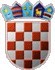 REPUBLIKA HRVATSKA KARLOVAČKA ŽUPANIJA GRAD OZALJTemeljem članka 7. Zakona o proračunu (Narodne novine 8/07, 136/12 i 15/15) i članka 33. Statuta Grada Ozlja (Službeni glasnik Grada Ozlja 2/18-pročišćeni tekst) Gradsko vijeće Grada Ozlja, na svojoj 19. sjednici, dana 25.09.2019. godine, donosi:II IZMJENE I DOPUNE PRORAČUNA GRADA OZLJA ZA 2019. GODINUNASLOVNICAOPĆI DIOČlanak 1.U Proračunu Grada Ozlja (Službeni glasnik Grada Ozlja 8/18, 3/19), u članku 1. mijenja se i glasi: A. Račun prihoda i rashoda:RAČUN PRIHODA I RASHODARASPOLOŽIVA SREDSTAVA IZ PRETHODNIH GODINARAČUN FINANCIRANJAČlanak 2.Prihodi i rashodi, primici i izdaci, po proračunskim klasifikacijama, utvrđeni u Računu prihoda i rashoda i Računu financiranja, mijenjaju se kako slijedi:POSEBNI DIORashodi poslovanja, rashodi za nabavu nefinancijske imovine te izdaci za financijsku imovinu i otplate zajmova, u ukupnom iznosu od 51.907.574,29 kn za 2019. godinu, raspoređuju se po korisnicima i programima u posebnom dijelu Proračuna kako slijedi:Članak 4.Ova Odluka o II izmjenama i dopunama Proračuna Grada Ozlja za 2019. godinu stupa na snagu osam dana od dana objave, a objavit će se u "Službenom glasniku" Grada Ozlja.PREDSJEDNIK GRADSKOG VIJEĆA:Stjepan ZoretićKLASA: 400-08/19-01/05 URBROJ: 2133/05-01-19-01Dostaviti:Ministarstvo financijaUred državne uprave u Karlovačkoj županijiRačunovodstvo„Službeni glasnik“ Grada OzljaDokumentacijawww.ozalj.hrPismohranaMolim dostaviti:e dostava: link na „Službeni glasnik“ Grada Ozlja, internetske stranice, lolalni.proracuni@mfin.hrprilog materijalima 3. 3.-7. IDKPrihodi poslovanja41.733.407,77 kn2.935.794,51 kn44.669.202,28 knPrihodi od prodaje nefinancijske imovine4.447.897,04 kn14.168,90 kn4.462.065,94 knUKUPNO PRIHODA46.181.304,81 kn2.949.963,41 kn49.131.268,22 knRashodi poslovanja26.376.034,83 kn1.971.653,64 kn28.347.688,47 knRashodi za nabavu nefinancijske imovine22.429.476,05 kn980.409,77 kn23.409.885,82 knUKUPNO RASHODARAZLIKA VIŠAK/MANJAK48.805.510,88 kn2.952.063,41 kn51.757.574,29 knUKUPNO RASHODARAZLIKA VIŠAK/MANJAK-2.624.206,07 kn-2.100,00 kn-2.626.306,07 knUkupan donos viška/manjka iz prethodnih godina2.774.206,07 kn2.100,00 kn2.776.306,07 knDio koji će se rasporediti/pokriti u razdoblju2.774.206,07 kn2.100,00 kn2.776.306,07 knPrimici od financijske imovine i zaduživanja0,00 kn0,00 kn0,00 knIzdaci za financijsku imovinu i otplate zajmova150.000,00 kn0,00 kn150.000,00 knNETO FINANCIRANJE-150.000,00 kn0,00 kn-150.000,00 knVIŠAK/MANJAK + NETO FINANCIRANJE + RASPOLOŽIVA SREDSTVA IZ PRETHODNIH GODINA0,00 kn0,00 kn0,00 knII IZMJENE I DOPUNE PRORAČUNA GRADA OZLJA ZA 2019. GODINURAČUN PRIHODA I RASHODA - PRIHODIII IZMJENE I DOPUNE PRORAČUNA GRADA OZLJA ZA 2019. GODINURAČUN PRIHODA I RASHODA - PRIHODIII IZMJENE I DOPUNE PRORAČUNA GRADA OZLJA ZA 2019. GODINURAČUN PRIHODA I RASHODA - PRIHODIII IZMJENE I DOPUNE PRORAČUNA GRADA OZLJA ZA 2019. GODINURAČUN PRIHODA I RASHODA - PRIHODIII IZMJENE I DOPUNE PRORAČUNA GRADA OZLJA ZA 2019. GODINURAČUN PRIHODA I RASHODA - PRIHODIII IZMJENE I DOPUNE PRORAČUNA GRADA OZLJA ZA 2019. GODINURAČUN PRIHODA I RASHODA - PRIHODIII IZMJENE I DOPUNE PRORAČUNA GRADA OZLJA ZA 2019. GODINURAČUN PRIHODA I RASHODA - PRIHODIRačun/ Pozicija1Račun/ Pozicija1Opis2Rebalans 1.2019. godine3Povećanje/ smanjenje4Rebalans 2.2019. godine5Indeks 5/366Prihodi poslovanja41.733.407,772.935.794,5144.669.202,28107,03%61Prihodi od poreza22.836.860,004.206.000,0027.042.860,00118,42%611Porez i prirez na dohodak22.022.000,004.206.000,0026.228.000,00119,10%613Porezi na imovinu684.860,000,00684.860,00100,00%614Porezi na robu i usluge130.000,000,00130.000,00100,00%63Pomoći iz inozemstva i od subjekata unutar općeg proračuna15.540.247,77-1.774.420,8413.765.826,9388,58%632Pomoći od međunarodnih organizacija te institucija i tijela EU736.694,590,00736.694,59100,00%633Pomoći proračunu iz drugih proračuna2.762.232,962.227.181,604.989.414,56180,63%634Pomoći od izvanproračunskih korisnika49.000,00752.800,00801.800,001636,33%636Pomoći proračunskim korisnicima iz proračuna koji im nije nadležan79.420,000,0079.420,00100,00%638Pomoći temeljem prijenosa EU sredstava11.912.900,22-4.754.402,447.158.497,7860,09%64Prihodi od imovine257.200,0070.001,00327.201,00127,22%641Prihodi od financijske imovine5.000,001,005.001,00100,02%642Prihodi od nefinancijske imovine252.200,0070.000,00322.200,00127,76%65Prihodi od upravnih i administrativnih pristojbi, pristojbi po posebnim propisima i naknada2.967.000,00-20.000,002.947.000,0099,33%651Upravne i administrativne pristojbe53.000,000,0053.000,00100,00%652Prihodi po posebnim propisima1.693.000,0050.000,001.743.000,00102,95%653Komunalni doprinosi i naknade1.221.000,00-70.000,001.151.000,0094,27%66Prihodi od prodaje proizvoda i roba te pruženih usluga i prihodi od donacija127.700,001.614,35129.314,35101,26%661Prihodi od prodaje proizvoda i robe te pruženih usluga97.000,000,0097.000,00100,00%663Donacije od pravnih i fizičkih osoba izvan opće države30.700,001.614,3532.314,35105,26%68Kazne, upravne mjere i ostali prihodi4.400,00452.600,00457.000,00 10386,36%681Kazne i upravne mjere3.000,000,003.000,00100,00%683Ostali prihodi1.400,00452.600,00454.000,0032428,57%7Prihodi od prodaje nefinancijske imovine4.447.897,0414.168,904.462.065,94100,32%71Prihodi od prodaje neproizvedene dugotrajne imovine13.631,1014.168,9027.800,00203,95%711Prihodi od prodaje materijalne imovine - prirodnih bogatstava13.631,1014.168,9027.800,00203,95%II IZMJENE I DOPUNE PRORAČUNA GRADA OZLJA ZA 2019. GODINURAČUN PRIHODA I RASHODA - PRIHODIII IZMJENE I DOPUNE PRORAČUNA GRADA OZLJA ZA 2019. GODINURAČUN PRIHODA I RASHODA - PRIHODIII IZMJENE I DOPUNE PRORAČUNA GRADA OZLJA ZA 2019. GODINURAČUN PRIHODA I RASHODA - PRIHODIII IZMJENE I DOPUNE PRORAČUNA GRADA OZLJA ZA 2019. GODINURAČUN PRIHODA I RASHODA - PRIHODIII IZMJENE I DOPUNE PRORAČUNA GRADA OZLJA ZA 2019. GODINURAČUN PRIHODA I RASHODA - PRIHODIII IZMJENE I DOPUNE PRORAČUNA GRADA OZLJA ZA 2019. GODINURAČUN PRIHODA I RASHODA - PRIHODIII IZMJENE I DOPUNE PRORAČUNA GRADA OZLJA ZA 2019. GODINURAČUN PRIHODA I RASHODA - PRIHODIRačun/ PozicijaRačun/ PozicijaOpisRebalans 1.2019. godinePovećanje/ smanjenjeRebalans 2.2019. godineIndeks 5/3112345672Prihodi od prodaje proizvedene dugotrajne imovine4.434.265,940,004.434.265,94100,00%721Prihodi od prodaje građevinskih objekata4.434.265,940,004.434.265,94100,00%UKUPNO46.181.304,812.949.963,4149.131.268,22106,39%II IZMJENE I DOPUNE PRORAČUNA GRADA OZLJA ZA 2019. GODINURAČUN PRIHODA I RASHODA - RASHODIII IZMJENE I DOPUNE PRORAČUNA GRADA OZLJA ZA 2019. GODINURAČUN PRIHODA I RASHODA - RASHODIII IZMJENE I DOPUNE PRORAČUNA GRADA OZLJA ZA 2019. GODINURAČUN PRIHODA I RASHODA - RASHODIII IZMJENE I DOPUNE PRORAČUNA GRADA OZLJA ZA 2019. GODINURAČUN PRIHODA I RASHODA - RASHODIII IZMJENE I DOPUNE PRORAČUNA GRADA OZLJA ZA 2019. GODINURAČUN PRIHODA I RASHODA - RASHODIII IZMJENE I DOPUNE PRORAČUNA GRADA OZLJA ZA 2019. GODINURAČUN PRIHODA I RASHODA - RASHODIII IZMJENE I DOPUNE PRORAČUNA GRADA OZLJA ZA 2019. GODINURAČUN PRIHODA I RASHODA - RASHODIRačun/ Pozicija1Račun/ Pozicija1Opis2Rebalans 1.2019. godine3Povećanje/ smanjenje4Rebalans 2.2019. godine5Indeks 5/363Rashodi poslovanja26.376.034,831.971.653,6428.347.688,47107,48%31Rashodi za zaposlene6.066.479,50150.000,006.216.479,50102,47%311Plaće4.964.900,78128.500,005.093.400,78102,59%312Ostali rashodi za zaposlene267.950,000,00267.950,00100,00%313Doprinosi na plaće833.628,7221.500,00855.128,72102,58%32Materijalni rashodi9.643.021,111.447.046,8711.090.067,98115,01%321Naknade troškova zaposlenima504.240,006.000,00510.240,00101,19%322Rashodi za materijal i energiju2.051.103,9011.400,002.062.503,90100,56%323Rashodi za usluge6.450.695,371.329.246,877.779.942,24120,61%324Naknade troškova osobama izvan radnog odnosa66.093,02-32.200,0033.893,0251,28%329Ostali nespomenuti rashodi poslovanja570.888,82132.600,00703.488,82123,23%34Financijski rashodi60.000,00100,0060.100,00100,17%342Kamate za primljene zajmove26.000,000,0026.000,00100,00%343Ostali financijski rashodi34.000,00100,0034.100,00100,29%35Subvencije940.000,000,00940.000,00100,00%351Subvencije trgovačkim društvima u javnom sektoru120.000,000,00120.000,00100,00%352Subvencije trgovačkim društvima, zadrugama, poljoprivrednicima i obrtnicima izvan javnog sektora820.000,000,00820.000,00100,00%36Pomoći dane u inozemstvo i unutar općeg proračuna1.110.000,00196.000,001.306.000,00117,66%363Pomoći unutar općeg proračuna593.000,00-79.500,00513.500,0086,59%366Pomoći proračunskim korisnicima drugih proračuna517.000,00275.500,00792.500,00153,29%37Naknade građanima i kućanstvima na temelju osiguranja i druge naknade1.197.000,000,001.197.000,00100,00%372Ostale naknade građanima i kućanstvima iz proračuna1.197.000,000,001.197.000,00100,00%38Ostali rashodi7.359.534,22178.506,777.538.040,99102,43%381Tekuće donacije1.823.270,05111.000,001.934.270,05106,09%382Kapitalne donacije209.280,000,00209.280,00100,00%383Kazne, penali i naknade štete57.093,2362.906,77120.000,00210,18%386Kapitalne pomoći5.269.890,944.600,005.274.490,94100,09%II IZMJENE I DOPUNE PRORAČUNA GRADA OZLJA ZA 2019. GODINURAČUN PRIHODA I RASHODA - RASHODIII IZMJENE I DOPUNE PRORAČUNA GRADA OZLJA ZA 2019. GODINURAČUN PRIHODA I RASHODA - RASHODIII IZMJENE I DOPUNE PRORAČUNA GRADA OZLJA ZA 2019. GODINURAČUN PRIHODA I RASHODA - RASHODIII IZMJENE I DOPUNE PRORAČUNA GRADA OZLJA ZA 2019. GODINURAČUN PRIHODA I RASHODA - RASHODIII IZMJENE I DOPUNE PRORAČUNA GRADA OZLJA ZA 2019. GODINURAČUN PRIHODA I RASHODA - RASHODIII IZMJENE I DOPUNE PRORAČUNA GRADA OZLJA ZA 2019. GODINURAČUN PRIHODA I RASHODA - RASHODIII IZMJENE I DOPUNE PRORAČUNA GRADA OZLJA ZA 2019. GODINURAČUN PRIHODA I RASHODA - RASHODIRačun/ Pozicija1Račun/ Pozicija1Opis2Rebalans 1.2019. godine3Povećanje/ smanjenje4Rebalans 2.2019. godine5Indeks 5/364Rashodi za nabavu nefinancijske imovine22.429.476,05980.409,7723.409.885,82104,37%41Rashodi za nabavu neproizvedene imovine593.693,151.065.783,251.659.476,40279,52%411Materijalna imovina - prirodna bogatstva523.693,151.015.783,251.539.476,40293,97%412Nematerijalna imovina70.000,0050.000,00120.000,00171,43%42Rashodi za nabavu proizvedene dugotrajne imovine9.733.651,65473.425,0010.207.076,65104,86%421Građevinski objekti8.227.250,00473.125,008.700.375,00105,75%422Postrojenja i oprema743.501,6556.300,00799.801,65107,57%423Prijevozna sredstva32.000,000,0032.000,00100,00%424Knjige, umjetnička djela i ostale izložbene vrijednosti91.000,00-60.000,0031.000,0034,07%426Nematerijalna proizvedena imovina639.900,004.000,00643.900,00100,63%45Rashodi za dodatna ulaganja na nefinancijskoj imovini12.102.131,25-558.798,4811.543.332,7795,38%451Dodatna ulaganja na građevinskim objektima12.087.444,87-558.798,4811.528.646,3995,38%454Dodatna ulaganja za ostalu nefinancijsku imovinu14.686,380,0014.686,38100,00%UKUPNO48.805.510,882.952.063,4151.757.574,29106,05%II IZMJENE I DOPUNE PRORAČUNA GRADA OZLJA ZA 2019. GODINURASPOLOŽIVA SREDSTVA IZ PRETHODNOG RAZDOBLJAII IZMJENE I DOPUNE PRORAČUNA GRADA OZLJA ZA 2019. GODINURASPOLOŽIVA SREDSTVA IZ PRETHODNOG RAZDOBLJAII IZMJENE I DOPUNE PRORAČUNA GRADA OZLJA ZA 2019. GODINURASPOLOŽIVA SREDSTVA IZ PRETHODNOG RAZDOBLJAII IZMJENE I DOPUNE PRORAČUNA GRADA OZLJA ZA 2019. GODINURASPOLOŽIVA SREDSTVA IZ PRETHODNOG RAZDOBLJAII IZMJENE I DOPUNE PRORAČUNA GRADA OZLJA ZA 2019. GODINURASPOLOŽIVA SREDSTVA IZ PRETHODNOG RAZDOBLJAII IZMJENE I DOPUNE PRORAČUNA GRADA OZLJA ZA 2019. GODINURASPOLOŽIVA SREDSTVA IZ PRETHODNOG RAZDOBLJAII IZMJENE I DOPUNE PRORAČUNA GRADA OZLJA ZA 2019. GODINURASPOLOŽIVA SREDSTVA IZ PRETHODNOG RAZDOBLJARačun/ PozicijaRačun/ PozicijaOpisRebalans 1.2019. godinePovećanje/ smanjenjeRebalans 2.2019. godineIndeks 5/311234569Vlastiti izvori2.774.206,072.100,002.776.306,07100,08%92Rezultat poslovanja2.774.206,072.100,002.776.306,07100,08%922Višak/manjak prihoda2.774.206,072.100,002.776.306,07100,08%UKUPNO2.774.206,072.100,002.776.306,07100,08%II IZMJENE I DOPUNE PRORAČUNA GRADA OZALJA ZA 2019. GODINUB. RAČUN FINANCIRANJAII IZMJENE I DOPUNE PRORAČUNA GRADA OZALJA ZA 2019. GODINUB. RAČUN FINANCIRANJAII IZMJENE I DOPUNE PRORAČUNA GRADA OZALJA ZA 2019. GODINUB. RAČUN FINANCIRANJAII IZMJENE I DOPUNE PRORAČUNA GRADA OZALJA ZA 2019. GODINUB. RAČUN FINANCIRANJAII IZMJENE I DOPUNE PRORAČUNA GRADA OZALJA ZA 2019. GODINUB. RAČUN FINANCIRANJAII IZMJENE I DOPUNE PRORAČUNA GRADA OZALJA ZA 2019. GODINUB. RAČUN FINANCIRANJAII IZMJENE I DOPUNE PRORAČUNA GRADA OZALJA ZA 2019. GODINUB. RAČUN FINANCIRANJARačun/ PozicijaRačun/ PozicijaOpisRebalans 1.2019. godinePovećanje/ smanjenjeRebalans 2.2019. godineIndeks 5/311234565Izdaci za financijsku imovinu i otplate zajmova150.000,000,00150.000,00100,00%53Izdaci za dionice i udjele u glavnici0,000,000,00532Dionice i udjeli u glavnici trgovačkih društava u javnom sektoru0,000,000,0054Izdaci za otplatu glavnice primljenih zajmova150.000,000,00150.000,00100,00%542Otplata glavnice primljenih zajmova od banaka i ostalih financijskih institucija u javnom sektoru150.000,000,00150.000,00100,00%UKUPNO150.000,000,00150.000,00100,00%II IZMJENE I DOPUNE PRORAČUNA GRADA OZLJA ZA 2019. GODINUPOSEBNI DIOII IZMJENE I DOPUNE PRORAČUNA GRADA OZLJA ZA 2019. GODINUPOSEBNI DIOII IZMJENE I DOPUNE PRORAČUNA GRADA OZLJA ZA 2019. GODINUPOSEBNI DIOII IZMJENE I DOPUNE PRORAČUNA GRADA OZLJA ZA 2019. GODINUPOSEBNI DIOII IZMJENE I DOPUNE PRORAČUNA GRADA OZLJA ZA 2019. GODINUPOSEBNI DIOII IZMJENE I DOPUNE PRORAČUNA GRADA OZLJA ZA 2019. GODINUPOSEBNI DIOII IZMJENE I DOPUNE PRORAČUNA GRADA OZLJA ZA 2019. GODINUPOSEBNI DIOII IZMJENE I DOPUNE PRORAČUNA GRADA OZLJA ZA 2019. GODINUPOSEBNI DIOII IZMJENE I DOPUNE PRORAČUNA GRADA OZLJA ZA 2019. GODINUPOSEBNI DIOII IZMJENE I DOPUNE PRORAČUNA GRADA OZLJA ZA 2019. GODINUPOSEBNI DIOII IZMJENE I DOPUNE PRORAČUNA GRADA OZLJA ZA 2019. GODINUPOSEBNI DIOII IZMJENE I DOPUNE PRORAČUNA GRADA OZLJA ZA 2019. GODINUPOSEBNI DIOII IZMJENE I DOPUNE PRORAČUNA GRADA OZLJA ZA 2019. GODINUPOSEBNI DIOII IZMJENE I DOPUNE PRORAČUNA GRADA OZLJA ZA 2019. GODINUPOSEBNI DIOII IZMJENE I DOPUNE PRORAČUNA GRADA OZLJA ZA 2019. GODINUPOSEBNI DIORačun/ Pozicija1Račun/ Pozicija1Račun/ Pozicija1Račun/ Pozicija1Račun/ Pozicija1Račun/ Pozicija1Račun/ Pozicija1Račun/ Pozicija1Račun/ Pozicija1Račun/ Pozicija1Opis2Rebalans 1.2019. godine3Povećanje/ smanjenje4Rebalans 2.2019. godine5Indeks 5/36RAZDJEL001RAZDJEL001RAZDJEL001RAZDJEL001RAZDJEL001RAZDJEL001RAZDJEL001RAZDJEL001RAZDJEL001RAZDJEL001GRADSKO VIJEĆE, URED GRADONAČELNIKA347.000,0020.000,00367.000,00105,76%GLAVA00101GLAVA00101GLAVA00101GLAVA00101GLAVA00101GLAVA00101GLAVA00101GLAVA00101GLAVA00101GLAVA00101GRADSKO VIJEĆE, URED GRADONAČELNIKA347.000,0020.000,00367.000,00105,76%Program1011Program1011Program1011Program1011Program1011Program1011Program1011Program1011Program1011Program1011REDOVNA DJELATNOST GRADSKOG VIJEĆA I UREDA GRADONAČELNIKA347.000,0020.000,00367.000,00105,76%Akt. A100110Akt. A100110Akt. A100110Akt. A100110Akt. A100110Akt. A100110Akt. A100110Akt. A100110Akt. A100110Akt. A100110POSLOVANJE GRADSKOG VIJEĆAFunkcija: 0111 Izvršna i zakonodavna tijela105.000,000,00105.000,00100,00%Izv.1POSLOVANJE GRADSKOG VIJEĆAFunkcija: 0111 Izvršna i zakonodavna tijela105.000,000,00105.000,00100,00%329329329329329Ostali nespomenuti rashodi poslovanja105.000,000,00105.000,00100,00%Akt. A100111Akt. A100111Akt. A100111Akt. A100111Akt. A100111Akt. A100111Akt. A100111Akt. A100111Akt. A100111Akt. A100111POSLOVANJE UREDA GRADONAČELNIKAFunkcija: 0111 Izvršna i zakonodavna tijela211.000,0020.000,00231.000,00109,48%Izv.1POSLOVANJE UREDA GRADONAČELNIKAFunkcija: 0111 Izvršna i zakonodavna tijela211.000,0020.000,00231.000,00109,48%323323323323323Rashodi za usluge55.000,0020.000,0075.000,00136,36%329329329329329Ostali nespomenuti rashodi poslovanja156.000,000,00156.000,00100,00%Akt. A100113Akt. A100113Akt. A100113Akt. A100113Akt. A100113Akt. A100113Akt. A100113Akt. A100113Akt. A100113Akt. A100113DONACIJE POLITIČKIM STRANKAMAFunkcija: 0111 Izvršna i zakonodavna tijela31.000,000,0031.000,00100,00%Izv.1DONACIJE POLITIČKIM STRANKAMAFunkcija: 0111 Izvršna i zakonodavna tijela31.000,000,0031.000,00100,00%381381381381381Tekuće donacije31.000,000,0031.000,00100,00%RAZDJEL002RAZDJEL002RAZDJEL002RAZDJEL002RAZDJEL002RAZDJEL002RAZDJEL002RAZDJEL002RAZDJEL002RAZDJEL002JEDINSTVENI UPRAVNI ODJEL48.608.510,882.932.063,4151.540.574,29106,03%GLAVA00201GLAVA00201GLAVA00201GLAVA00201GLAVA00201GLAVA00201GLAVA00201GLAVA00201GLAVA00201GLAVA00201JEDINSTVENI UPRAVNI ODJEL42.180.656,292.932.063,4145.112.719,70106,95%Program2011Program2011Program2011Program2011Program2011Program2011Program2011Program2011Program2011Program2011JAVNA UPRAVA I ADMINISTRACIJA4.612.834,89260.131,774.872.966,66105,64%Akt. A201110Akt. A201110Akt. A201110Akt. A201110Akt. A201110Akt. A201110Akt. A201110Akt. A201110Akt. A201110Akt. A201110RASHODI ZA ZAPOSLENEFunkcija: 0111 Izvršna i zakonodavna tijela2.952.400,0028.900,002.981.300,00100,98%Izv.14RASHODI ZA ZAPOSLENEFunkcija: 0111 Izvršna i zakonodavna tijela2.952.400,0028.900,002.981.300,00100,98%311311311311311Plaće2.050.000,000,002.050.000,00100,00%312312312312312Ostali rashodi za zaposlene106.000,000,00106.000,00100,00%313313313313313Doprinosi na plaće340.000,000,00340.000,00100,00%321321321321321Naknade troškova zaposlenima223.400,000,00223.400,00100,00%323323323323323Rashodi za usluge33.000,0019.000,0052.000,00157,58%324324324324324Naknade troškova osobama izvan radnog odnosa47.000,00-32.200,0014.800,0031,49%329329329329329Ostali nespomenuti rashodi poslovanja122.000,0042.000,00164.000,00134,43%343343343343343Ostali financijski rashodi31.000,00100,0031.100,00100,32%Akt. A201111Akt. A201111Akt. A201111Akt. A201111Akt. A201111Akt. A201111Akt. A201111Akt. A201111Akt. A201111Akt. A201111NABAVA SREDSTAVA, PROIZVODA I USLUGA ZA RAD UPRAVEFunkcija: 0111 Izvršna i zakonodavna tijela1.600.434,89227.231,771.827.666,66114,20%Izv.1NABAVA SREDSTAVA, PROIZVODA I USLUGA ZA RAD UPRAVEFunkcija: 0111 Izvršna i zakonodavna tijela1.600.434,89227.231,771.827.666,66114,20%322322322322322Rashodi za materijal i energiju312.000,002.000,00314.000,00100,64%323323323323323Rashodi za usluge1.144.341,6670.325,001.214.666,66106,15%324324324324324Naknade troškova osobama izvan radnog odnosa2.000,000,002.000,00100,00%329329329329329Ostali nespomenuti rashodi poslovanja85.000,0092.000,00177.000,00208,24%383383383383383Kazne, penali i naknade štete57.093,2362.906,77120.000,00210,18%Akt. K201112Akt. K201112Akt. K201112Akt. K201112Akt. K201112Akt. K201112Akt. K201112Akt. K201112Akt. K201112Akt. K201112OPREMANJE JAVNE UPRAVE I ADMINISTRACIJEFunkcija: 0111 Izvršna i zakonodavna tijela60.000,004.000,0064.000,00106,67%Izv.1OPREMANJE JAVNE UPRAVE I ADMINISTRACIJEFunkcija: 0111 Izvršna i zakonodavna tijela60.000,004.000,0064.000,00106,67%422422422422422Postrojenja i oprema20.000,000,0020.000,00100,00%426426426426426Nematerijalna proizvedena imovina40.000,004.000,0044.000,00110,00%Program2016Program2016Program2016Program2016Program2016Program2016Program2016Program2016Program2016Program2016PROGRAM JAVNIH POTREBA U KULTURI196.000,0050.000,00246.000,00125,51%II IZMJENE I DOPUNE PRORAČUNA GRADA OZLJA ZA 2019. GODINUPOSEBNI DIOII IZMJENE I DOPUNE PRORAČUNA GRADA OZLJA ZA 2019. GODINUPOSEBNI DIOII IZMJENE I DOPUNE PRORAČUNA GRADA OZLJA ZA 2019. GODINUPOSEBNI DIOII IZMJENE I DOPUNE PRORAČUNA GRADA OZLJA ZA 2019. GODINUPOSEBNI DIOII IZMJENE I DOPUNE PRORAČUNA GRADA OZLJA ZA 2019. GODINUPOSEBNI DIOII IZMJENE I DOPUNE PRORAČUNA GRADA OZLJA ZA 2019. GODINUPOSEBNI DIOII IZMJENE I DOPUNE PRORAČUNA GRADA OZLJA ZA 2019. GODINUPOSEBNI DIOII IZMJENE I DOPUNE PRORAČUNA GRADA OZLJA ZA 2019. GODINUPOSEBNI DIOII IZMJENE I DOPUNE PRORAČUNA GRADA OZLJA ZA 2019. GODINUPOSEBNI DIOII IZMJENE I DOPUNE PRORAČUNA GRADA OZLJA ZA 2019. GODINUPOSEBNI DIOII IZMJENE I DOPUNE PRORAČUNA GRADA OZLJA ZA 2019. GODINUPOSEBNI DIOII IZMJENE I DOPUNE PRORAČUNA GRADA OZLJA ZA 2019. GODINUPOSEBNI DIOII IZMJENE I DOPUNE PRORAČUNA GRADA OZLJA ZA 2019. GODINUPOSEBNI DIOII IZMJENE I DOPUNE PRORAČUNA GRADA OZLJA ZA 2019. GODINUPOSEBNI DIOII IZMJENE I DOPUNE PRORAČUNA GRADA OZLJA ZA 2019. GODINUPOSEBNI DIORačun/ Pozicija1Račun/ Pozicija1Račun/ Pozicija1Račun/ Pozicija1Račun/ Pozicija1Račun/ Pozicija1Račun/ Pozicija1Račun/ Pozicija1Račun/ Pozicija1Račun/ Pozicija1Opis2Rebalans 1.2019. godine3Povećanje/ smanjenje4Rebalans 2.2019. godine5Indeks 5/36Akt. A201612Akt. A201612Akt. A201612Akt. A201612Akt. A201612Akt. A201612Akt. A201612Akt. A201612Akt. A201612Akt. A201612ZAKUP PROSTORA ZA RAD USTANOVA U KULTURIFunkcija: 0820 Službe kulture96.000,000,0096.000,00100,00%Izv.1ZAKUP PROSTORA ZA RAD USTANOVA U KULTURIFunkcija: 0820 Službe kulture96.000,000,0096.000,00100,00%323323323323323Rashodi za usluge96.000,000,0096.000,00100,00%Akt. A201613Akt. A201613Akt. A201613Akt. A201613Akt. A201613Akt. A201613Akt. A201613Akt. A201613Akt. A201613Akt. A201613FINANCIRANJE PROJEKATA U KULTURIFunkcija: 0820 Službe kulture100.000,0050.000,00150.000,00150,00%Izv.1FINANCIRANJE PROJEKATA U KULTURIFunkcija: 0820 Službe kulture100.000,0050.000,00150.000,00150,00%381381381381381Tekuće donacije100.000,0050.000,00150.000,00150,00%Program2017Program2017Program2017Program2017Program2017Program2017Program2017Program2017Program2017Program2017PROGRAM JAVNIH POTREBA U ŠKOLSTVU1.068.000,00275.500,001.343.500,00125,80%Akt. A201710Akt. A201710Akt. A201710Akt. A201710Akt. A201710Akt. A201710Akt. A201710Akt. A201710Akt. A201710Akt. A201710FINANCIRANJE AKTIVNOSTI ŠKOLAFunkcija: 0912 Osnovno obrazovanje462.000,00275.500,00737.500,00159,63%Izv.1FINANCIRANJE AKTIVNOSTI ŠKOLAFunkcija: 0912 Osnovno obrazovanje462.000,00275.500,00737.500,00159,63%366366366366366Pomoći proračunskim korisnicima drugihproračuna362.000,00275.500,00637.500,00176,10%372372372372372Ostale naknade građanima i kućanstvima iz proračuna100.000,000,00100.000,00100,00%Akt. A201711Izv. 1Akt. A201711Izv. 1Akt. A201711Izv. 1Akt. A201711Izv. 1Akt. A201711Izv. 1Akt. A201711Izv. 1Akt. A201711Izv. 1Akt. A201711Izv. 1Akt. A201711Izv. 1Akt. A201711Izv. 1STIPENDIRANJE UČENIKA I STUDENATAFunkcija: 1070 Socijalna pomoć stanovništvu koje nije obuhvaćeno redovnim socijalnim255.000,000,00255.000,00100,00%372372372372372Ostale naknade građanima i kućanstvima iz proračuna255.000,000,00255.000,00100,00%Akt. A201712Akt. A201712Akt. A201712Akt. A201712Akt. A201712Akt. A201712Akt. A201712Akt. A201712Akt. A201712Akt. A201712FINANCIRANJE PRIJEVOZA ZA SREDNJE ŠKOLEFunkcija: 0920 Srednjoškolsko obrazovanje111.000,000,00111.000,00100,00%Izv.1FINANCIRANJE PRIJEVOZA ZA SREDNJE ŠKOLEFunkcija: 0920 Srednjoškolsko obrazovanje111.000,000,00111.000,00100,00%372372372372372Ostale naknade građanima i kućanstvima izproračuna111.000,000,00111.000,00100,00%Akt. A201713Akt. A201713Akt. A201713Akt. A201713Akt. A201713Akt. A201713Akt. A201713Akt. A201713Akt. A201713Akt. A201713SUFINANCIRANJE UDŽBENIKAFunkcija: 0912 Osnovno obrazovanje50.000,000,0050.000,00100,00%Izv.1SUFINANCIRANJE UDŽBENIKAFunkcija: 0912 Osnovno obrazovanje50.000,000,0050.000,00100,00%372372372372372Ostale naknade građanima i kućanstvima izproračuna50.000,000,0050.000,00100,00%Akt. A201714Akt. A201714Akt. A201714Akt. A201714Akt. A201714Akt. A201714Akt. A201714Akt. A201714Akt. A201714Akt. A201714SUFINANCIRANJE UDŽBENIKA- SREDNJE ŠKOLEFunkcija: 0920 Srednjoškolsko obrazovanje100.000,000,00100.000,00100,00%Izv.1SUFINANCIRANJE UDŽBENIKA- SREDNJE ŠKOLEFunkcija: 0920 Srednjoškolsko obrazovanje100.000,000,00100.000,00100,00%372372372372372Ostale naknade građanima i kućanstvima izproračuna100.000,000,00100.000,00100,00%Akt. A201715Akt. A201715Akt. A201715Akt. A201715Akt. A201715Akt. A201715Akt. A201715Akt. A201715Akt. A201715Akt. A201715SUFINANCIRANJE PRIJEVOZA STUDENATAFunkcija: 0940 Visoka naobrazba90.000,000,0090.000,00100,00%Izv.1SUFINANCIRANJE PRIJEVOZA STUDENATAFunkcija: 0940 Visoka naobrazba90.000,000,0090.000,00100,00%372372372372372Ostale naknade građanima i kućanstvima izproračuna90.000,000,0090.000,00100,00%Program2018Program2018Program2018Program2018Program2018Program2018Program2018Program2018Program2018Program2018PROGRAM SOCIJALNE SKRBI511.000,000,00511.000,00100,00%Akt. A201810Izv. 1 3 4Akt. A201810Izv. 1 3 4Akt. A201810Izv. 1 3 4Akt. A201810Izv. 1 3 4Akt. A201810Izv. 1 3 4Akt. A201810Izv. 1 3 4Akt. A201810Izv. 1 3 4Akt. A201810Izv. 1 3 4Akt. A201810Izv. 1 3 4Akt. A201810Izv. 1 3 4POMOĆ SOCIJALNO UGROŽENIM KATEGORIJAMA STANOVNIŠTVAFunkcija: 1070 Socijalna pomoć stanovništvu koje nije obuhvaćeno redovnim socijalnim511.000,000,00511.000,00100,00%352352352352352Subvencije trgovačkim društvima, zadrugama, poljoprivrednicima i obrtnicima izvan javnog sektora20.000,000,0020.000,00100,00%372372372372372Ostale naknade građanima i kućanstvima iz proračuna491.000,000,00491.000,00100,00%Program2019Program2019Program2019Program2019Program2019Program2019Program2019Program2019Program2019Program2019RAZVOJ CIVILNOG DRUŠTVA703.921,1261.000,00764.921,12108,67%Akt. A201910Izv. 1 3Akt. A201910Izv. 1 3Akt. A201910Izv. 1 3Akt. A201910Izv. 1 3Akt. A201910Izv. 1 3Akt. A201910Izv. 1 3Akt. A201910Izv. 1 3Akt. A201910Izv. 1 3Akt. A201910Izv. 1 3Akt. A201910Izv. 1 3FINANCIRANJE UDRUGA CIVILNOG DRUŠTVA I OSTALIH ORGANIZACIJAFunkcija: 1090 Aktivnosti socijalne zaštite koje nisu drugdje svrstane703.921,1261.000,00764.921,12108,67%II IZMJENE I DOPUNE PRORAČUNA GRADA OZLJA ZA 2019. GODINUPOSEBNI DIOII IZMJENE I DOPUNE PRORAČUNA GRADA OZLJA ZA 2019. GODINUPOSEBNI DIOII IZMJENE I DOPUNE PRORAČUNA GRADA OZLJA ZA 2019. GODINUPOSEBNI DIOII IZMJENE I DOPUNE PRORAČUNA GRADA OZLJA ZA 2019. GODINUPOSEBNI DIOII IZMJENE I DOPUNE PRORAČUNA GRADA OZLJA ZA 2019. GODINUPOSEBNI DIOII IZMJENE I DOPUNE PRORAČUNA GRADA OZLJA ZA 2019. GODINUPOSEBNI DIOII IZMJENE I DOPUNE PRORAČUNA GRADA OZLJA ZA 2019. GODINUPOSEBNI DIOII IZMJENE I DOPUNE PRORAČUNA GRADA OZLJA ZA 2019. GODINUPOSEBNI DIOII IZMJENE I DOPUNE PRORAČUNA GRADA OZLJA ZA 2019. GODINUPOSEBNI DIOII IZMJENE I DOPUNE PRORAČUNA GRADA OZLJA ZA 2019. GODINUPOSEBNI DIOII IZMJENE I DOPUNE PRORAČUNA GRADA OZLJA ZA 2019. GODINUPOSEBNI DIOII IZMJENE I DOPUNE PRORAČUNA GRADA OZLJA ZA 2019. GODINUPOSEBNI DIOII IZMJENE I DOPUNE PRORAČUNA GRADA OZLJA ZA 2019. GODINUPOSEBNI DIOII IZMJENE I DOPUNE PRORAČUNA GRADA OZLJA ZA 2019. GODINUPOSEBNI DIOII IZMJENE I DOPUNE PRORAČUNA GRADA OZLJA ZA 2019. GODINUPOSEBNI DIORačun/ Pozicija1Račun/ Pozicija1Račun/ Pozicija1Račun/ Pozicija1Račun/ Pozicija1Račun/ Pozicija1Račun/ Pozicija1Račun/ Pozicija1Račun/ Pozicija1Račun/ Pozicija1Opis2Rebalans 1.2019. godine3Povećanje/ smanjenje4Rebalans 2.2019. godine5Indeks 5/36366366366366366Pomoći proračunskim korisnicima drugih proračuna100.000,000,00100.000,00100,00%381381381381381Tekuće donacije603.921,1261.000,00664.921,12110,10%Program2020Program2020Program2020Program2020Program2020Program2020Program2020Program2020Program2020Program2020PROGRAM JAVNIH POTREBA U SPORTU400.000,000,00400.000,00100,00%Akt. A202010Akt. A202010Akt. A202010Akt. A202010Akt. A202010Akt. A202010Akt. A202010Akt. A202010Akt. A202010Akt. A202010FINANCIRANJE ZAJEDNICE SPORTSKIH UDRUGA I ŠPORTSKIH DRUŠTAVAFunkcija: 0810 Službe rekreacije i sporta260.000,000,00260.000,00100,00%Izv.1FINANCIRANJE ZAJEDNICE SPORTSKIH UDRUGA I ŠPORTSKIH DRUŠTAVAFunkcija: 0810 Službe rekreacije i sporta260.000,000,00260.000,00100,00%381381381381381Tekuće donacije260.000,000,00260.000,00100,00%Akt. K202014Akt. K202014Akt. K202014Akt. K202014Akt. K202014Akt. K202014Akt. K202014Akt. K202014Akt. K202014Akt. K202014VJEŽBALIŠTE NA OTVORENOMFunkcija: 0810 Službe rekreacije i sporta140.000,000,00140.000,00100,00%Izv.15VJEŽBALIŠTE NA OTVORENOMFunkcija: 0810 Službe rekreacije i sporta140.000,000,00140.000,00100,00%421421421421421Građevinski objekti140.000,000,00140.000,00100,00%Program3011Program3011Program3011Program3011Program3011Program3011Program3011Program3011Program3011Program3011PROGRAM POTICANJA POLJOPRIVREDNE PROIZVODNJE755.000,000,00755.000,00100,00%Akt. A301110Akt. A301110Akt. A301110Akt. A301110Akt. A301110Akt. A301110Akt. A301110Akt. A301110Akt. A301110Akt. A301110SUBVENCIJE POLJOPRIVREDNICIMAFunkcija: 0421 Poljoprivreda700.000,000,00700.000,00100,00%Izv.14SUBVENCIJE POLJOPRIVREDNICIMAFunkcija: 0421 Poljoprivreda700.000,000,00700.000,00100,00%352352352352352Subvencije trgovačkim društvima,zadrugama, poljoprivrednicima i obrtnicima izvan javnog sektora700.000,000,00700.000,00100,00%Akt. A301113Akt. A301113Akt. A301113Akt. A301113Akt. A301113Akt. A301113Akt. A301113Akt. A301113Akt. A301113Akt. A301113PROJEKT ZAŠTITE I REVITALIZACIJE AUTOHTONIH SORTA VINOVE LOZE OZALJSKO-VIVODINSKOG VINOGORJAFunkcija: 0421 Poljoprivreda35.000,000,0035.000,00100,00%Izv.1PROJEKT ZAŠTITE I REVITALIZACIJE AUTOHTONIH SORTA VINOVE LOZE OZALJSKO-VIVODINSKOG VINOGORJAFunkcija: 0421 Poljoprivreda35.000,000,0035.000,00100,00%366366366366366Pomoći proračunskim korisnicima drugihproračuna35.000,000,0035.000,00100,00%Akt. A301114Akt. A301114Akt. A301114Akt. A301114Akt. A301114Akt. A301114Akt. A301114Akt. A301114Akt. A301114Akt. A301114PROJEKT ODRŽAVANJE TRAVNJAKA NATURA 2000Funkcija: 0421 Poljoprivreda20.000,000,0020.000,00100,00%Izv.1PROJEKT ODRŽAVANJE TRAVNJAKA NATURA 2000Funkcija: 0421 Poljoprivreda20.000,000,0020.000,00100,00%366366366366366Pomoći proračunskim korisnicima drugihproračuna20.000,000,0020.000,00100,00%Program3012Program3012Program3012Program3012Program3012Program3012Program3012Program3012Program3012Program3012PROGRAM ORGANIZIRANJA I PROVOĐENJA ZAŠTITE ISPAŠAVANJA60.000,000,0060.000,00100,00%Akt. A301210Akt. A301210Akt. A301210Akt. A301210Akt. A301210Akt. A301210Akt. A301210Akt. A301210Akt. A301210Akt. A301210CIVILNA ZAŠTITAFunkcija: 0320 Usluge protupožarne zaštite35.000,000,0035.000,00100,00%Izv.1CIVILNA ZAŠTITAFunkcija: 0320 Usluge protupožarne zaštite35.000,000,0035.000,00100,00%323323323323323Rashodi za usluge35.000,000,0035.000,00100,00%Akt. A301211Akt. A301211Akt. A301211Akt. A301211Akt. A301211Akt. A301211Akt. A301211Akt. A301211Akt. A301211Akt. A301211GORSKA SLUŽBA SPAŠAVANJAFunkcija: 0220 Civilna obrana25.000,000,0025.000,00100,00%Izv.1GORSKA SLUŽBA SPAŠAVANJAFunkcija: 0220 Civilna obrana25.000,000,0025.000,00100,00%381381381381381Tekuće donacije25.000,000,0025.000,00100,00%Program3014Program3014Program3014Program3014Program3014Program3014Program3014Program3014Program3014Program3014PROGRAM POTICANJA RAZVOJA TURIZMA1.606.878,7215.000,001.621.878,72100,93%Akt. A301410Akt. A301410Akt. A301410Akt. A301410Akt. A301410Akt. A301410Akt. A301410Akt. A301410Akt. A301410Akt. A301410FINANCIRANJE RADA TURISTIČKE ZAJEDNICEFunkcija: 0473 Turizam325.000,000,00325.000,00100,00%Izv.1FINANCIRANJE RADA TURISTIČKE ZAJEDNICEFunkcija: 0473 Turizam325.000,000,00325.000,00100,00%381381381381381Tekuće donacije325.000,000,00325.000,00100,00%Akt. T301418Akt. T301418Akt. T301418Akt. T301418Akt. T301418Akt. T301418Akt. T301418Akt. T301418Akt. T301418Akt. T301418SAJMOVI I MANIFESTACIJEFunkcija: 0473 Turizam0,0015.000,0015.000,00Izv.4SAJMOVI I MANIFESTACIJEFunkcija: 0473 Turizam0,0015.000,0015.000,00323323323323323Rashodi za usluge0,0015.000,0015.000,00Akt. T301420Akt. T301420Akt. T301420Akt. T301420Akt. T301420Akt. T301420Akt. T301420Akt. T301420Akt. T301420Akt. T301420SUBVENCIJA SMJEŠTAJNIH KAPACITETA U TURIZMUFunkcija: 0473 Turizam50.000,000,0050.000,00100,00%Izv.1SUBVENCIJA SMJEŠTAJNIH KAPACITETA U TURIZMUFunkcija: 0473 Turizam50.000,000,0050.000,00100,00%II IZMJENE I DOPUNE PRORAČUNA GRADA OZLJA ZA 2019. GODINUPOSEBNI DIOII IZMJENE I DOPUNE PRORAČUNA GRADA OZLJA ZA 2019. GODINUPOSEBNI DIOII IZMJENE I DOPUNE PRORAČUNA GRADA OZLJA ZA 2019. GODINUPOSEBNI DIOII IZMJENE I DOPUNE PRORAČUNA GRADA OZLJA ZA 2019. GODINUPOSEBNI DIOII IZMJENE I DOPUNE PRORAČUNA GRADA OZLJA ZA 2019. GODINUPOSEBNI DIOII IZMJENE I DOPUNE PRORAČUNA GRADA OZLJA ZA 2019. GODINUPOSEBNI DIOII IZMJENE I DOPUNE PRORAČUNA GRADA OZLJA ZA 2019. GODINUPOSEBNI DIOII IZMJENE I DOPUNE PRORAČUNA GRADA OZLJA ZA 2019. GODINUPOSEBNI DIOII IZMJENE I DOPUNE PRORAČUNA GRADA OZLJA ZA 2019. GODINUPOSEBNI DIOII IZMJENE I DOPUNE PRORAČUNA GRADA OZLJA ZA 2019. GODINUPOSEBNI DIOII IZMJENE I DOPUNE PRORAČUNA GRADA OZLJA ZA 2019. GODINUPOSEBNI DIOII IZMJENE I DOPUNE PRORAČUNA GRADA OZLJA ZA 2019. GODINUPOSEBNI DIOII IZMJENE I DOPUNE PRORAČUNA GRADA OZLJA ZA 2019. GODINUPOSEBNI DIOII IZMJENE I DOPUNE PRORAČUNA GRADA OZLJA ZA 2019. GODINUPOSEBNI DIOII IZMJENE I DOPUNE PRORAČUNA GRADA OZLJA ZA 2019. GODINUPOSEBNI DIORačun/ Pozicija1Račun/ Pozicija1Račun/ Pozicija1Račun/ Pozicija1Račun/ Pozicija1Račun/ Pozicija1Račun/ Pozicija1Račun/ Pozicija1Račun/ Pozicija1Račun/ Pozicija1Opis2Rebalans 1.2019. godine3Povećanje/ smanjenje4Rebalans 2.2019. godine5Indeks 5/36352352352352352Subvencije trgovačkim društvima, zadrugama, poljoprivrednicima i obrtnicima izvan javnog sektora50.000,000,0050.000,00100,00%Akt. T301421Akt. T301421Akt. T301421Akt. T301421Akt. T301421Akt. T301421Akt. T301421Akt. T301421Akt. T301421Akt. T301421PROJEKT ENJOYHERITAGEFunkcija: 0473 Turizam45.200,000,0045.200,00100,00%Izv.14PROJEKT ENJOYHERITAGEFunkcija: 0473 Turizam45.200,000,0045.200,00100,00%311311311311311Plaće37.000,000,0037.000,00100,00%313313313313313Doprinosi na plaće7.000,000,007.000,00100,00%321321321321321Naknade troškova zaposlenima1.200,000,001.200,00100,00%Akt. T301422Akt. T301422Akt. T301422Akt. T301422Akt. T301422Akt. T301422Akt. T301422Akt. T301422Akt. T301422Akt. T301422SUSRET S RIJEKOMFunkcija: 0473 Turizam1.186.678,720,001.186.678,72100,00%Izv.14SUSRET S RIJEKOMFunkcija: 0473 Turizam1.186.678,720,001.186.678,72100,00%311311311311311Plaće70.000,000,0070.000,00100,00%313313313313313Doprinosi na plaće8.628,720,008.628,72100,00%322322322322322Rashodi za materijal i energiju11.000,000,0011.000,00100,00%421421421421421Građevinski objekti771.250,000,00771.250,00100,00%422422422422422Postrojenja i oprema293.800,000,00293.800,00100,00%423423423423423Prijevozna sredstva32.000,000,0032.000,00100,00%Akt. T301423Akt. T301423Akt. T301423Akt. T301423Akt. T301423Akt. T301423Akt. T301423Akt. T301423Akt. T301423Akt. T301423POUČNA STAZA - ŠUMSKA STAZAFunkcija: 0473 Turizam0,000,000,00Izv.14POUČNA STAZA - ŠUMSKA STAZAFunkcija: 0473 Turizam0,000,000,00421421421421421Građevinski objekti0,000,000,00Program3015Program3015Program3015Program3015Program3015Program3015Program3015Program3015Program3015Program3015PROGRAM KREDITNOG ZADUŽENJA176.000,000,00176.000,00100,00%Akt. A301510Akt. A301510Akt. A301510Akt. A301510Akt. A301510Akt. A301510Akt. A301510Akt. A301510Akt. A301510Akt. A301510OTPLATA KREDITAFunkcija: 0620 Razvoj zajednice176.000,000,00176.000,00100,00%Izv.1OTPLATA KREDITAFunkcija: 0620 Razvoj zajednice176.000,000,00176.000,00100,00%342342342342342Kamate za primljene zajmove26.000,000,0026.000,00100,00%542542542542542Otplata glavnice primljenih zajmova od banaka i ostalih financijskih institucija u javnom sektoru150.000,000,00150.000,00100,00%Program3016Program3016Program3016Program3016Program3016Program3016Program3016Program3016Program3016Program3016PROGRAM JAVNIH POTREBA U VATROGASTVU737.128,930,00737.128,93100,00%Akt. A301610Akt. A301610Akt. A301610Akt. A301610Akt. A301610Akt. A301610Akt. A301610Akt. A301610Akt. A301610Akt. A301610PREVENTIVNO DJELOVANJE NA ZAŠTITU OD POŽARAFunkcija: 0320 Usluge protupožarne zaštite737.128,930,00737.128,93100,00%Izv.1PREVENTIVNO DJELOVANJE NA ZAŠTITU OD POŽARAFunkcija: 0320 Usluge protupožarne zaštite737.128,930,00737.128,93100,00%323323323323323Rashodi za usluge49.500,000,0049.500,00100,00%381381381381381Tekuće donacije478.348,930,00478.348,93100,00%382382382382382Kapitalne donacije209.280,000,00209.280,00100,00%Program3017Program3017Program3017Program3017Program3017Program3017Program3017Program3017Program3017Program3017PROGRAM RAZVOJA MALOG I SREDNJEG PODUZETNIŠTVA50.000,000,0050.000,00100,00%Akt. A301711Akt. A301711Akt. A301711Akt. A301711Akt. A301711Akt. A301711Akt. A301711Akt. A301711Akt. A301711Akt. A301711POMOĆ OBRTNICIMA, MALIM I SREDNJIM PODUZETNICIMAFunkcija: 0620 Razvoj zajednice50.000,000,0050.000,00100,00%Izv.1POMOĆ OBRTNICIMA, MALIM I SREDNJIM PODUZETNICIMAFunkcija: 0620 Razvoj zajednice50.000,000,0050.000,00100,00%352352352352352Subvencije trgovačkim društvima,zadrugama, poljoprivrednicima i obrtnicima izvan javnog sektora50.000,000,0050.000,00100,00%Program3018Program3018Program3018Program3018Program3018Program3018Program3018Program3018Program3018Program3018PROGRAM UPRAVLJANJA IMOVINOM11.530.539,70-1.737.798,489.792.741,2284,93%Akt. A301813Akt. A301813Akt. A301813Akt. A301813Akt. A301813Akt. A301813Akt. A301813Akt. A301813Akt. A301813Akt. A301813ULAGANJE U UDJELE U GLAVNICI TRGOVAČKIH DRUŠTAVAFunkcija: 0 (ništa)0,000,000,00Izv.1ULAGANJE U UDJELE U GLAVNICI TRGOVAČKIH DRUŠTAVAFunkcija: 0 (ništa)0,000,000,00532532532532532Dionice i udjeli u glavnici trgovačkihdruštava u javnom sektoru0,000,000,00Akt. K301812Akt. K301812Akt. K301812Akt. K301812Akt. K301812Akt. K301812Akt. K301812Akt. K301812Akt. K301812Akt. K301812PROŠIRENJE DJEČJEG VRTIĆA ZVONČIĆFunkcija: 0911 Predškolsko obrazovanje11.253.444,87-1.807.798,489.445.646,3983,94%Izv.14PROŠIRENJE DJEČJEG VRTIĆA ZVONČIĆFunkcija: 0911 Predškolsko obrazovanje11.253.444,87-1.807.798,489.445.646,3983,94%II IZMJENE I DOPUNE PRORAČUNA GRADA OZLJA ZA 2019. GODINUPOSEBNI DIOII IZMJENE I DOPUNE PRORAČUNA GRADA OZLJA ZA 2019. GODINUPOSEBNI DIOII IZMJENE I DOPUNE PRORAČUNA GRADA OZLJA ZA 2019. GODINUPOSEBNI DIOII IZMJENE I DOPUNE PRORAČUNA GRADA OZLJA ZA 2019. GODINUPOSEBNI DIOII IZMJENE I DOPUNE PRORAČUNA GRADA OZLJA ZA 2019. GODINUPOSEBNI DIOII IZMJENE I DOPUNE PRORAČUNA GRADA OZLJA ZA 2019. GODINUPOSEBNI DIOII IZMJENE I DOPUNE PRORAČUNA GRADA OZLJA ZA 2019. GODINUPOSEBNI DIOII IZMJENE I DOPUNE PRORAČUNA GRADA OZLJA ZA 2019. GODINUPOSEBNI DIOII IZMJENE I DOPUNE PRORAČUNA GRADA OZLJA ZA 2019. GODINUPOSEBNI DIOII IZMJENE I DOPUNE PRORAČUNA GRADA OZLJA ZA 2019. GODINUPOSEBNI DIOII IZMJENE I DOPUNE PRORAČUNA GRADA OZLJA ZA 2019. GODINUPOSEBNI DIOII IZMJENE I DOPUNE PRORAČUNA GRADA OZLJA ZA 2019. GODINUPOSEBNI DIOII IZMJENE I DOPUNE PRORAČUNA GRADA OZLJA ZA 2019. GODINUPOSEBNI DIOII IZMJENE I DOPUNE PRORAČUNA GRADA OZLJA ZA 2019. GODINUPOSEBNI DIOII IZMJENE I DOPUNE PRORAČUNA GRADA OZLJA ZA 2019. GODINUPOSEBNI DIORačun/ Pozicija1Račun/ Pozicija1Račun/ Pozicija1Račun/ Pozicija1Račun/ Pozicija1Račun/ Pozicija1Račun/ Pozicija1Račun/ Pozicija1Račun/ Pozicija1Račun/ Pozicija1Opis2Rebalans 1.2019. godine3Povećanje/ smanjenje4Rebalans 2.2019. godine5Indeks 5/36422422422422422Postrojenja i oprema256.000,000,00256.000,00100,00%451451451451451Dodatna ulaganja na građevinskim objektima10.997.444,87-1.807.798,489.189.646,3983,56%Akt. T301810Akt. T301810Akt. T301810Akt. T301810Akt. T301810Akt. T301810Akt. T301810Akt. T301810Akt. T301810Akt. T301810INVESTICIJSKO ODRŽAVANJE STAMBENIH I POSLOVNIH OBJEKATAFunkcija: 0620 Razvoj zajednice207.094,8320.000,00227.094,83109,66%Izv.13INVESTICIJSKO ODRŽAVANJE STAMBENIH I POSLOVNIH OBJEKATAFunkcija: 0620 Razvoj zajednice207.094,8320.000,00227.094,83109,66%323323323323323Rashodi za usluge207.094,8320.000,00227.094,83109,66%Akt. T301812Akt. T301812Akt. T301812Akt. T301812Akt. T301812Akt. T301812Akt. T301812Akt. T301812Akt. T301812Akt. T301812ULAGANJE U TUĐU IMOVINUFunkcija: 0620 Razvoj zajednice70.000,0050.000,00120.000,00171,43%Izv.1ULAGANJE U TUĐU IMOVINUFunkcija: 0620 Razvoj zajednice70.000,0050.000,00120.000,00171,43%412412412412412Nematerijalna imovina70.000,0050.000,00120.000,00171,43%Program4011Program4011Program4011Program4011Program4011Program4011Program4011Program4011Program4011Program4011PROGRAM IZGRADNJE KOMUNALNE INFRASTRUKTURE12.575.265,941.420.625,0013.995.890,94111,30%Akt. K401111Akt. K401111Akt. K401111Akt. K401111Akt. K401111Akt. K401111Akt. K401111Akt. K401111Akt. K401111Akt. K401111PROJEKT IZGRADNJE PODUZETNIČKE ZONE LUGFunkcija: 0620 Razvoj zajednice6.300.000,000,006.300.000,00100,00%Izv.134PROJEKT IZGRADNJE PODUZETNIČKE ZONE LUGFunkcija: 0620 Razvoj zajednice6.300.000,000,006.300.000,00100,00%421421421421421Građevinski objekti6.300.000,000,006.300.000,00100,00%Akt. K401112Akt. K401112Akt. K401112Akt. K401112Akt. K401112Akt. K401112Akt. K401112Akt. K401112Akt. K401112Akt. K401112IZGRADNJA KANALIZACIJSKOG SUSTAVA (PROČISTAČA OTPADNIH VODA)Funkcija: 0520 Gospodarenje otpadnim vodama4.414.265,940,004.414.265,94100,00%Izv.6IZGRADNJA KANALIZACIJSKOG SUSTAVA (PROČISTAČA OTPADNIH VODA)Funkcija: 0520 Gospodarenje otpadnim vodama4.414.265,940,004.414.265,94100,00%386386386386386Kapitalne pomoći4.414.265,940,004.414.265,94100,00%Akt. K401120Akt. K401120Akt. K401120Akt. K401120Akt. K401120Akt. K401120Akt. K401120Akt. K401120Akt. K401120Akt. K401120IZGRADNJA OBJEKATA NA GROBLJIMAFunkcija: 0620 Razvoj zajednice180.000,00100.000,00280.000,00155,56%Izv.1IZGRADNJA OBJEKATA NA GROBLJIMAFunkcija: 0620 Razvoj zajednice180.000,00100.000,00280.000,00155,56%451451451451451Dodatna ulaganja na građevinskimobjektima180.000,00100.000,00280.000,00155,56%Akt. K401129Akt. K401129Akt. K401129Akt. K401129Akt. K401129Akt. K401129Akt. K401129Akt. K401129Akt. K401129Akt. K401129IZGRADNJA I REKONSTRUKCIJA JAVNE RASVJETEFunkcija: 0640 Ulična rasvjeta288.000,000,00288.000,00100,00%Izv.13IZGRADNJA I REKONSTRUKCIJA JAVNE RASVJETEFunkcija: 0640 Ulična rasvjeta288.000,000,00288.000,00100,00%421421421421421Građevinski objekti288.000,000,00288.000,00100,00%Akt. K401132Akt. K401132Akt. K401132Akt. K401132Akt. K401132Akt. K401132Akt. K401132Akt. K401132Akt. K401132Akt. K401132SANACIJA KLIZIŠTAFunkcija: 0451 Cestovni promet0,001.149.000,001.149.000,00Izv.14SANACIJA KLIZIŠTAFunkcija: 0451 Cestovni promet0,001.149.000,001.149.000,00451451451451451Dodatna ulaganja na građevinskimobjektima0,001.149.000,001.149.000,00Akt. K401134Akt. K401134Akt. K401134Akt. K401134Akt. K401134Akt. K401134Akt. K401134Akt. K401134Akt. K401134Akt. K401134IZGRADNJA NOGOSTUPA GORNJE POKUPJEFunkcija: 0620 Razvoj zajednice300.000,000,00300.000,00100,00%Izv.1IZGRADNJA NOGOSTUPA GORNJE POKUPJEFunkcija: 0620 Razvoj zajednice300.000,000,00300.000,00100,00%363363363363363Pomoći unutar općeg proračuna300.000,000,00300.000,00100,00%Akt. K401140Akt. K401140Akt. K401140Akt. K401140Akt. K401140Akt. K401140Akt. K401140Akt. K401140Akt. K401140Akt. K401140IZGRADNJA ŠUMSKE INFRASTRUKTUREFunkcija: 0422 Šumarstvo375.000,0028.125,00403.125,00107,50%Izv.14IZGRADNJA ŠUMSKE INFRASTRUKTUREFunkcija: 0422 Šumarstvo375.000,0028.125,00403.125,00107,50%421421421421421Građevinski objekti375.000,0028.125,00403.125,00107,50%Akt. K401142Akt. K401142Akt. K401142Akt. K401142Akt. K401142Akt. K401142Akt. K401142Akt. K401142Akt. K401142Akt. K401142PJEŠAČKA STAZA UZ KUPUFunkcija: 0620 Razvoj zajednice353.000,000,00353.000,00100,00%Izv.14PJEŠAČKA STAZA UZ KUPUFunkcija: 0620 Razvoj zajednice353.000,000,00353.000,00100,00%421421421421421Građevinski objekti353.000,000,00353.000,00100,00%Akt. T401112Akt. T401112Akt. T401112Akt. T401112Akt. T401112Akt. T401112Akt. T401112Akt. T401112Akt. T401112Akt. T401112IZGRADNJA KANALIZACIJSKOG SUSTAVAFunkcija: 0520 Gospodarenje otpadnim vodama205.000,0050.000,00255.000,00124,39%Izv.1IZGRADNJA KANALIZACIJSKOG SUSTAVAFunkcija: 0520 Gospodarenje otpadnim vodama205.000,0050.000,00255.000,00124,39%386386386386386Kapitalne pomoći205.000,0050.000,00255.000,00124,39%Akt. T401113Akt. T401113Akt. T401113Akt. T401113Akt. T401113Akt. T401113Akt. T401113Akt. T401113Akt. T401113Akt. T401113IZGRADNJA VODOVODNOG SUSTAVAFunkcija: 0630 Opskrba vodom160.000,0093.500,00253.500,00158,44%Izv.1IZGRADNJA VODOVODNOG SUSTAVAFunkcija: 0630 Opskrba vodom160.000,0093.500,00253.500,00158,44%386386386386386Kapitalne pomoći160.000,0093.500,00253.500,00158,44%II IZMJENE I DOPUNE PRORAČUNA GRADA OZLJA ZA 2019. GODINUPOSEBNI DIOII IZMJENE I DOPUNE PRORAČUNA GRADA OZLJA ZA 2019. GODINUPOSEBNI DIOII IZMJENE I DOPUNE PRORAČUNA GRADA OZLJA ZA 2019. GODINUPOSEBNI DIOII IZMJENE I DOPUNE PRORAČUNA GRADA OZLJA ZA 2019. GODINUPOSEBNI DIOII IZMJENE I DOPUNE PRORAČUNA GRADA OZLJA ZA 2019. GODINUPOSEBNI DIOII IZMJENE I DOPUNE PRORAČUNA GRADA OZLJA ZA 2019. GODINUPOSEBNI DIOII IZMJENE I DOPUNE PRORAČUNA GRADA OZLJA ZA 2019. GODINUPOSEBNI DIOII IZMJENE I DOPUNE PRORAČUNA GRADA OZLJA ZA 2019. GODINUPOSEBNI DIOII IZMJENE I DOPUNE PRORAČUNA GRADA OZLJA ZA 2019. GODINUPOSEBNI DIOII IZMJENE I DOPUNE PRORAČUNA GRADA OZLJA ZA 2019. GODINUPOSEBNI DIOII IZMJENE I DOPUNE PRORAČUNA GRADA OZLJA ZA 2019. GODINUPOSEBNI DIOII IZMJENE I DOPUNE PRORAČUNA GRADA OZLJA ZA 2019. GODINUPOSEBNI DIOII IZMJENE I DOPUNE PRORAČUNA GRADA OZLJA ZA 2019. GODINUPOSEBNI DIOII IZMJENE I DOPUNE PRORAČUNA GRADA OZLJA ZA 2019. GODINUPOSEBNI DIOII IZMJENE I DOPUNE PRORAČUNA GRADA OZLJA ZA 2019. GODINUPOSEBNI DIORačun/ Pozicija1Račun/ Pozicija1Račun/ Pozicija1Račun/ Pozicija1Račun/ Pozicija1Račun/ Pozicija1Račun/ Pozicija1Račun/ Pozicija1Račun/ Pozicija1Račun/ Pozicija1Opis2Rebalans 1.2019. godine3Povećanje/ smanjenje4Rebalans 2.2019. godine5Indeks 5/36Program4012Program4012Program4012Program4012Program4012Program4012Program4012Program4012Program4012Program4012PROGRAM PROSTORNOG PLANIRANJA I UREĐENJA GRADA1.350.176,511.460.783,252.810.959,76208,19%Akt. A401210Akt. A401210Akt. A401210Akt. A401210Akt. A401210Akt. A401210Akt. A401210Akt. A401210Akt. A401210Akt. A401210PRIPREMA I PROVOĐENJE PROJEKATAFunkcija: 0620 Razvoj zajednice326.483,360,00326.483,36100,00%Izv.13PRIPREMA I PROVOĐENJE PROJEKATAFunkcija: 0620 Razvoj zajednice326.483,360,00326.483,36100,00%323323323323323Rashodi za usluge326.483,360,00326.483,36100,00%Akt. K401211Akt. K401211Akt. K401211Akt. K401211Akt. K401211Akt. K401211Akt. K401211Akt. K401211Akt. K401211Akt. K401211NABAVA IMOVINE I IZRADA PROJEKTNE DOKUMENTACIJEFunkcija: 0620 Razvoj zajednice1.023.693,151.460.783,252.484.476,40242,70%Izv.1356NABAVA IMOVINE I IZRADA PROJEKTNE DOKUMENTACIJEFunkcija: 0620 Razvoj zajednice1.023.693,151.460.783,252.484.476,40242,70%411411411411411Materijalna imovina - prirodna bogatstva523.693,151.015.783,251.539.476,40293,97%421421421421421Građevinski objekti0,00445.000,00445.000,00426426426426426Nematerijalna proizvedena imovina500.000,000,00500.000,00100,00%Program4013Program4013Program4013Program4013Program4013Program4013Program4013Program4013Program4013Program4013PROGRAM ODRŽAVANJA KOMUNALNE INFRASTRUKTURE4.210.776,561.285.221,875.495.998,43130,52%Akt. A401310Akt. A401310Akt. A401310Akt. A401310Akt. A401310Akt. A401310Akt. A401310Akt. A401310Akt. A401310Akt. A401310ODRŽAVANJE JAVNE RASVJETEFunkcija: 0640 Ulična rasvjeta909.000,0024.000,00933.000,00102,64%Izv.13ODRŽAVANJE JAVNE RASVJETEFunkcija: 0640 Ulična rasvjeta909.000,0024.000,00933.000,00102,64%322322322322322Rashodi za materijal i energiju740.000,000,00740.000,00100,00%323323323323323Rashodi za usluge169.000,0024.000,00193.000,00114,20%Akt. A401311Akt. A401311Akt. A401311Akt. A401311Akt. A401311Akt. A401311Akt. A401311Akt. A401311Akt. A401311Akt. A401311ODRŽAVANJE NERAZVRSTANIH CESTAFunkcija: 0451 Cestovni promet1.886.197,65930.221,872.816.419,52149,32%Izv.13ODRŽAVANJE NERAZVRSTANIH CESTAFunkcija: 0451 Cestovni promet1.886.197,65930.221,872.816.419,52149,32%322322322322322Rashodi za materijal i energiju50.000,000,0050.000,00100,00%323323323323323Rashodi za usluge1.836.197,65930.221,872.766.419,52150,66%Akt. A401312Akt. A401312Akt. A401312Akt. A401312Akt. A401312Akt. A401312Akt. A401312Akt. A401312Akt. A401312Akt. A401312ODRŽAVANJE JAVNIH POVRŠINAFunkcija: 0620 Razvoj zajednice1.255.578,91331.000,001.586.578,91126,36%Izv.134ODRŽAVANJE JAVNIH POVRŠINAFunkcija: 0620 Razvoj zajednice1.255.578,91331.000,001.586.578,91126,36%311311311311311Plaće32.000,78128.500,00160.500,78501,55%313313313313313Doprinosi na plaće5.500,0021.500,0027.000,00490,91%321321321321321Naknade troškova zaposlenima2.500,006.000,008.500,00340,00%322322322322322Rashodi za materijal i energiju50.000,000,0050.000,00100,00%323323323323323Rashodi za usluge1.165.578,13150.000,001.315.578,13112,87%422422422422422Postrojenja i oprema0,0025.000,0025.000,00Akt. A401313Akt. A401313Akt. A401313Akt. A401313Akt. A401313Akt. A401313Akt. A401313Akt. A401313Akt. A401313Akt. A401313ODRŽAVANJE GROBLJAFunkcija: 0620 Razvoj zajednice60.000,000,0060.000,00100,00%Izv.1ODRŽAVANJE GROBLJAFunkcija: 0620 Razvoj zajednice60.000,000,0060.000,00100,00%323323323323323Rashodi za usluge60.000,000,0060.000,00100,00%Akt. A401316Akt. A401316Akt. A401316Akt. A401316Akt. A401316Akt. A401316Akt. A401316Akt. A401316Akt. A401316Akt. A401316ODRŽAVANJE PROMETNICA-ŽUCFunkcija: 0451 Cestovni promet100.000,000,00100.000,00100,00%Izv.1ODRŽAVANJE PROMETNICA-ŽUCFunkcija: 0451 Cestovni promet100.000,000,00100.000,00100,00%363363363363363Pomoći unutar općeg proračuna100.000,000,00100.000,00100,00%Program4014Program4014Program4014Program4014Program4014Program4014Program4014Program4014Program4014Program4014PROGRAM ZAŠTITE OKOLIŠA1.637.133,92-158.400,001.478.733,9290,32%Akt. A401410Akt. A401410Akt. A401410Akt. A401410Akt. A401410Akt. A401410Akt. A401410Akt. A401410Akt. A401410Akt. A401410ZAŠTITA OKOLIŠAFunkcija: 0510 Gospodarenje otpadom280.000,0030.000,00310.000,00110,71%Izv.1ZAŠTITA OKOLIŠAFunkcija: 0510 Gospodarenje otpadom280.000,0030.000,00310.000,00110,71%323323323323323Rashodi za usluge280.000,0030.000,00310.000,00110,71%Akt. A401411Akt. A401411Akt. A401411Akt. A401411Akt. A401411Akt. A401411Akt. A401411Akt. A401411Akt. A401411Akt. A401411GOSPODARENJE OTPADOMFunkcija: 0510 Gospodarenje otpadom110.000,00-110.000,000,000,00%Izv.1GOSPODARENJE OTPADOMFunkcija: 0510 Gospodarenje otpadom110.000,00-110.000,000,000,00%386386386386386Kapitalne pomoći110.000,00-110.000,000,000,00%Akt. A401412Akt. A401412Akt. A401412Akt. A401412Akt. A401412Akt. A401412Akt. A401412Akt. A401412Akt. A401412Akt. A401412UPRAVLJANJE CENTROM ZA GOSPODARENJE OTPADOM KARLOVAČKE ŽUPANIJEFunkcija: 0510 Gospodarenje otpadom202.500,00-28.900,00173.600,0085,73%Izv.1UPRAVLJANJE CENTROM ZA GOSPODARENJE OTPADOM KARLOVAČKE ŽUPANIJEFunkcija: 0510 Gospodarenje otpadom202.500,00-28.900,00173.600,0085,73%II IZMJENE I DOPUNE PRORAČUNA GRADA OZLJA ZA 2019. GODINUPOSEBNI DIOII IZMJENE I DOPUNE PRORAČUNA GRADA OZLJA ZA 2019. GODINUPOSEBNI DIOII IZMJENE I DOPUNE PRORAČUNA GRADA OZLJA ZA 2019. GODINUPOSEBNI DIOII IZMJENE I DOPUNE PRORAČUNA GRADA OZLJA ZA 2019. GODINUPOSEBNI DIOII IZMJENE I DOPUNE PRORAČUNA GRADA OZLJA ZA 2019. GODINUPOSEBNI DIOII IZMJENE I DOPUNE PRORAČUNA GRADA OZLJA ZA 2019. GODINUPOSEBNI DIOII IZMJENE I DOPUNE PRORAČUNA GRADA OZLJA ZA 2019. GODINUPOSEBNI DIOII IZMJENE I DOPUNE PRORAČUNA GRADA OZLJA ZA 2019. GODINUPOSEBNI DIOII IZMJENE I DOPUNE PRORAČUNA GRADA OZLJA ZA 2019. GODINUPOSEBNI DIOII IZMJENE I DOPUNE PRORAČUNA GRADA OZLJA ZA 2019. GODINUPOSEBNI DIOII IZMJENE I DOPUNE PRORAČUNA GRADA OZLJA ZA 2019. GODINUPOSEBNI DIOII IZMJENE I DOPUNE PRORAČUNA GRADA OZLJA ZA 2019. GODINUPOSEBNI DIOII IZMJENE I DOPUNE PRORAČUNA GRADA OZLJA ZA 2019. GODINUPOSEBNI DIOII IZMJENE I DOPUNE PRORAČUNA GRADA OZLJA ZA 2019. GODINUPOSEBNI DIOII IZMJENE I DOPUNE PRORAČUNA GRADA OZLJA ZA 2019. GODINUPOSEBNI DIORačun/ Pozicija1Račun/ Pozicija1Račun/ Pozicija1Račun/ Pozicija1Račun/ Pozicija1Račun/ Pozicija1Račun/ Pozicija1Račun/ Pozicija1Račun/ Pozicija1Račun/ Pozicija1Opis2Rebalans 1.2019. godine3Povećanje/ smanjenje4Rebalans 2.2019. godine5Indeks 5/36351351351351351Subvencije trgovačkim društvima u javnom sektoru120.000,000,00120.000,00100,00%386386386386386Kapitalne pomoći82.500,00-28.900,0053.600,0064,97%Akt. A401416Izv. 1Akt. A401416Izv. 1Akt. A401416Izv. 1Akt. A401416Izv. 1Akt. A401416Izv. 1Akt. A401416Izv. 1Akt. A401416Izv. 1Akt. A401416Izv. 1Akt. A401416Izv. 1Akt. A401416Izv. 1DERATIZACIJAFunkcija: 0560 Poslovi i usluge zaštite okoliša koji nisu drugdje svrstani110.000,0030.000,00140.000,00127,27%323323323323323Rashodi za usluge110.000,0030.000,00140.000,00127,27%Akt. A401417Akt. A401417Akt. A401417Akt. A401417Akt. A401417Akt. A401417Akt. A401417Akt. A401417Akt. A401417Akt. A401417PROJEKT "PoKUPI, ISKORISTI, OČISTI"Funkcija: 0510 Gospodarenje otpadom443.508,920,00443.508,92100,00%Izv.14PROJEKT "PoKUPI, ISKORISTI, OČISTI"Funkcija: 0510 Gospodarenje otpadom443.508,920,00443.508,92100,00%322322322322322Rashodi za materijal i energiju42.924,930,0042.924,93100,00%323323323323323Rashodi za usluge296.583,990,00296.583,99100,00%329329329329329Ostali nespomenuti rashodi poslovanja6.000,000,006.000,00100,00%426426426426426Nematerijalna proizvedena imovina98.000,000,0098.000,00100,00%Akt. K401416Akt. K401416Akt. K401416Akt. K401416Akt. K401416Akt. K401416Akt. K401416Akt. K401416Akt. K401416Akt. K401416NABAVA SPREMNIKA ZA ODVOJENO PRIKUPLJANJE OTPADAFunkcija: 0510 Gospodarenje otpadom491.125,00-79.500,00411.625,0083,81%Izv.1NABAVA SPREMNIKA ZA ODVOJENO PRIKUPLJANJE OTPADAFunkcija: 0510 Gospodarenje otpadom491.125,00-79.500,00411.625,0083,81%363363363363363Pomoći unutar općeg proračuna193.000,00-79.500,00113.500,0058,81%386386386386386Kapitalne pomoći298.125,000,00298.125,00100,00%GLAVA00202GLAVA00202GLAVA00202GLAVA00202GLAVA00202GLAVA00202GLAVA00202GLAVA00202GLAVA00202GLAVA00202PRORAČUNSKI KORISNIK: 27476- PUČKO OTVORENO UČILIŠTE135.487,100,00135.487,10100,00%Program2012Program2012Program2012Program2012Program2012Program2012Program2012Program2012Program2012Program2012POSLOVANJE PUČKOG OTVORENOG UČILIŠTA KATARINA ZRINSKA135.487,100,00135.487,10100,00%Akt. A201210Akt. A201210Akt. A201210Akt. A201210Akt. A201210Akt. A201210Akt. A201210Akt. A201210Akt. A201210Akt. A201210OBAVLJANJE REDOVNE DJELATNOSTI POUFunkcija: 0820 Službe kulture130.000,000,00130.000,00100,00%Izv.1OBAVLJANJE REDOVNE DJELATNOSTI POUFunkcija: 0820 Službe kulture130.000,000,00130.000,00100,00%311311311311311Plaće68.400,000,0068.400,00100,00%312312312312312Ostali rashodi za zaposlene2.750,000,002.750,00100,00%313313313313313Doprinosi na plaće12.000,000,0012.000,00100,00%321321321321321Naknade troškova zaposlenima3.510,000,003.510,00100,00%322322322322322Rashodi za materijal i energiju4.000,000,004.000,00100,00%323323323323323Rashodi za usluge30.640,000,0030.640,00100,00%329329329329329Ostali nespomenuti rashodi poslovanja8.700,000,008.700,00100,00%Akt. A201215Akt. A201215Akt. A201215Akt. A201215Akt. A201215Akt. A201215Akt. A201215Akt. A201215Akt. A201215Akt. A201215DVORSKI BALOVIFunkcija: 0820 Službe kulture2.000,000,002.000,00100,00%Izv.4DVORSKI BALOVIFunkcija: 0820 Službe kulture2.000,000,002.000,00100,00%323323323323323Rashodi za usluge2.000,000,002.000,00100,00%Akt. K201211Akt. K201211Akt. K201211Akt. K201211Akt. K201211Akt. K201211Akt. K201211Akt. K201211Akt. K201211Akt. K201211OPREMANJE PUČKOG OTVORENOG UČILIŠTAFunkcija: 0820 Službe kulture3.487,100,003.487,10100,00%Izv.1OPREMANJE PUČKOG OTVORENOG UČILIŠTAFunkcija: 0820 Službe kulture3.487,100,003.487,10100,00%422422422422422Postrojenja i oprema3.487,100,003.487,10100,00%GLAVA00203GLAVA00203GLAVA00203GLAVA00203GLAVA00203GLAVA00203GLAVA00203GLAVA00203GLAVA00203GLAVA00203PRORAČUNSKI KORISNIK:42694-GRADSKA KNJIŽNICA I ČITAONICA I.BELOSTENAC1.257.266,440,001.257.266,44100,00%Program2013Program2013Program2013Program2013Program2013Program2013Program2013Program2013Program2013Program2013POSLOVANJE GRADSKE KNJIŽNICE I ČITAONICE IVAN BELOSTENAC1.257.266,440,001.257.266,44100,00%Akt. A201310Akt. A201310Akt. A201310Akt. A201310Akt. A201310Akt. A201310Akt. A201310Akt. A201310Akt. A201310Akt. A201310OBAVLJANJE REDOVNE DJELATNOSTI GRADSKE KNJIŽNICE I ČITAONICEFunkcija: 0820 Službe kulture325.266,440,00325.266,44100,00%Izv.14OBAVLJANJE REDOVNE DJELATNOSTI GRADSKE KNJIŽNICE I ČITAONICEFunkcija: 0820 Službe kulture325.266,440,00325.266,44100,00%311311311311311Plaće112.000,000,00112.000,00100,00%II IZMJENE I DOPUNE PRORAČUNA GRADA OZLJA ZA 2019. GODINUPOSEBNI DIOII IZMJENE I DOPUNE PRORAČUNA GRADA OZLJA ZA 2019. GODINUPOSEBNI DIOII IZMJENE I DOPUNE PRORAČUNA GRADA OZLJA ZA 2019. GODINUPOSEBNI DIOII IZMJENE I DOPUNE PRORAČUNA GRADA OZLJA ZA 2019. GODINUPOSEBNI DIOII IZMJENE I DOPUNE PRORAČUNA GRADA OZLJA ZA 2019. GODINUPOSEBNI DIOII IZMJENE I DOPUNE PRORAČUNA GRADA OZLJA ZA 2019. GODINUPOSEBNI DIOII IZMJENE I DOPUNE PRORAČUNA GRADA OZLJA ZA 2019. GODINUPOSEBNI DIOII IZMJENE I DOPUNE PRORAČUNA GRADA OZLJA ZA 2019. GODINUPOSEBNI DIOII IZMJENE I DOPUNE PRORAČUNA GRADA OZLJA ZA 2019. GODINUPOSEBNI DIOII IZMJENE I DOPUNE PRORAČUNA GRADA OZLJA ZA 2019. GODINUPOSEBNI DIOII IZMJENE I DOPUNE PRORAČUNA GRADA OZLJA ZA 2019. GODINUPOSEBNI DIOII IZMJENE I DOPUNE PRORAČUNA GRADA OZLJA ZA 2019. GODINUPOSEBNI DIOII IZMJENE I DOPUNE PRORAČUNA GRADA OZLJA ZA 2019. GODINUPOSEBNI DIOII IZMJENE I DOPUNE PRORAČUNA GRADA OZLJA ZA 2019. GODINUPOSEBNI DIOII IZMJENE I DOPUNE PRORAČUNA GRADA OZLJA ZA 2019. GODINUPOSEBNI DIORačun/ Pozicija1Račun/ Pozicija1Račun/ Pozicija1Račun/ Pozicija1Račun/ Pozicija1Račun/ Pozicija1Račun/ Pozicija1Račun/ Pozicija1Račun/ Pozicija1Račun/ Pozicija1Opis2Rebalans 1.2019. godine3Povećanje/ smanjenje4Rebalans 2.2019. godine5Indeks 5/36312312312312312Ostali rashodi za zaposlene4.500,000,004.500,00100,00%313313313313313Doprinosi na plaće20.000,000,0020.000,00100,00%321321321321321Naknade troškova zaposlenima22.680,000,0022.680,00100,00%322322322322322Rashodi za materijal i energiju22.542,620,0022.542,62100,00%323323323323323Rashodi za usluge130.830,000,00130.830,00100,00%329329329329329Ostali nespomenuti rashodi poslovanja11.713,820,0011.713,82100,00%343343343343343Ostali financijski rashodi1.000,000,001.000,00100,00%Akt. K201311Akt. K201311Akt. K201311Akt. K201311Akt. K201311Akt. K201311Akt. K201311Akt. K201311Akt. K201311Akt. K201311OPREMANJE KNJIŽNICE I ČITAONICEFunkcija: 0820 Službe kulture932.000,000,00932.000,00100,00%Izv.1345OPREMANJE KNJIŽNICE I ČITAONICEFunkcija: 0820 Službe kulture932.000,000,00932.000,00100,00%422422422422422Postrojenja i oprema1.000,000,001.000,00100,00%424424424424424Knjige, umjetnička djela i ostale izložbene vrijednosti31.000,000,0031.000,00100,00%451451451451451Dodatna ulaganja na građevinskim objektima900.000,000,00900.000,00100,00%GLAVA00204GLAVA00204GLAVA00204GLAVA00204GLAVA00204GLAVA00204GLAVA00204GLAVA00204GLAVA00204GLAVA00204PRORAČUNSKI KORISNIK: 42686- ZAVIČAJNI MUZEJ OZALJ984.134,380,00984.134,38100,00%Program2014Program2014Program2014Program2014Program2014Program2014Program2014Program2014Program2014Program2014POSLOVANJE ZAVIČAJNOG MUZEJA OZALJ984.134,380,00984.134,38100,00%Akt. A201410Akt. A201410Akt. A201410Akt. A201410Akt. A201410Akt. A201410Akt. A201410Akt. A201410Akt. A201410Akt. A201410OBAVLJANJE REDOVNE DJELATNOSTI ZAVIČAJNOG MUZEJAFunkcija: 0820 Službe kulture756.025,0012.000,00768.025,00101,59%Izv.123OBAVLJANJE REDOVNE DJELATNOSTI ZAVIČAJNOG MUZEJAFunkcija: 0820 Službe kulture756.025,0012.000,00768.025,00101,59%311311311311311Plaće385.000,000,00385.000,00100,00%312312312312312Ostali rashodi za zaposlene21.700,000,0021.700,00100,00%313313313313313Doprinosi na plaće62.500,000,0062.500,00100,00%321321321321321Naknade troškova zaposlenima40.000,000,0040.000,00100,00%322322322322322Rashodi za materijal i energiju95.500,009.400,00104.900,00109,84%323323323323323Rashodi za usluge128.500,002.500,00131.000,00101,95%329329329329329Ostali nespomenuti rashodi poslovanja21.825,00100,0021.925,00100,46%343343343343343Ostali financijski rashodi1.000,000,001.000,00100,00%Akt. A201421Akt. A201421Akt. A201421Akt. A201421Akt. A201421Akt. A201421Akt. A201421Akt. A201421Akt. A201421Akt. A201421VRLOVKA NAKON 7000 GODINAFunkcija: 0820 Službe kulture55.096,00-2.000,0053.096,0096,37%Izv.34VRLOVKA NAKON 7000 GODINAFunkcija: 0820 Službe kulture55.096,00-2.000,0053.096,0096,37%323323323323323Rashodi za usluge11.218,750,0011.218,75100,00%329329329329329Ostali nespomenuti rashodi poslovanja2.000,00-2.000,000,000,00%422422422422422Postrojenja i oprema41.877,250,0041.877,25100,00%Akt. A201422Akt. A201422Akt. A201422Akt. A201422Akt. A201422Akt. A201422Akt. A201422Akt. A201422Akt. A201422Akt. A201422KAKO SU ŽIVJELI NAŠI STARIFunkcija: 0820 Službe kulture35.827,000,0035.827,00100,00%Izv.34KAKO SU ŽIVJELI NAŠI STARIFunkcija: 0820 Službe kulture35.827,000,0035.827,00100,00%322322322322322Rashodi za materijal i energiju7.500,000,007.500,00100,00%323323323323323Rashodi za usluge28.327,000,0028.327,00100,00%Akt. A201423Akt. A201423Akt. A201423Akt. A201423Akt. A201423Akt. A201423Akt. A201423Akt. A201423Akt. A201423Akt. A201423OZALJSKA ŠPILJAFunkcija: 0820 Službe kulture20.000,000,0020.000,00100,00%Izv.14OZALJSKA ŠPILJAFunkcija: 0820 Službe kulture20.000,000,0020.000,00100,00%323323323323323Rashodi za usluge20.000,000,0020.000,00100,00%Akt. A201424Akt. A201424Akt. A201424Akt. A201424Akt. A201424Akt. A201424Akt. A201424Akt. A201424Akt. A201424Akt. A201424REKOGNOSCIRANJEFunkcija: 0820 Službe kulture12.500,000,0012.500,00100,00%Izv.14REKOGNOSCIRANJEFunkcija: 0820 Službe kulture12.500,000,0012.500,00100,00%323323323323323Rashodi za usluge12.500,000,0012.500,00100,00%Akt. K201411Akt. K201411Akt. K201411Akt. K201411Akt. K201411Akt. K201411Akt. K201411Akt. K201411Akt. K201411Akt. K201411PROVOĐENJE PROJEKATA ZAVIČAJNOG MUZEJA OZALJFunkcija: 0820 Službe kulture70.000,00-10.000,0060.000,0085,71%Izv.13PROVOĐENJE PROJEKATA ZAVIČAJNOG MUZEJA OZALJFunkcija: 0820 Službe kulture70.000,00-10.000,0060.000,0085,71%422422422422422Postrojenja i oprema0,0050.000,0050.000,00II IZMJENE I DOPUNE PRORAČUNA GRADA OZLJA ZA 2019. GODINUPOSEBNI DIOII IZMJENE I DOPUNE PRORAČUNA GRADA OZLJA ZA 2019. GODINUPOSEBNI DIOII IZMJENE I DOPUNE PRORAČUNA GRADA OZLJA ZA 2019. GODINUPOSEBNI DIOII IZMJENE I DOPUNE PRORAČUNA GRADA OZLJA ZA 2019. GODINUPOSEBNI DIOII IZMJENE I DOPUNE PRORAČUNA GRADA OZLJA ZA 2019. GODINUPOSEBNI DIOII IZMJENE I DOPUNE PRORAČUNA GRADA OZLJA ZA 2019. GODINUPOSEBNI DIOII IZMJENE I DOPUNE PRORAČUNA GRADA OZLJA ZA 2019. GODINUPOSEBNI DIOII IZMJENE I DOPUNE PRORAČUNA GRADA OZLJA ZA 2019. GODINUPOSEBNI DIOII IZMJENE I DOPUNE PRORAČUNA GRADA OZLJA ZA 2019. GODINUPOSEBNI DIOII IZMJENE I DOPUNE PRORAČUNA GRADA OZLJA ZA 2019. GODINUPOSEBNI DIOII IZMJENE I DOPUNE PRORAČUNA GRADA OZLJA ZA 2019. GODINUPOSEBNI DIOII IZMJENE I DOPUNE PRORAČUNA GRADA OZLJA ZA 2019. GODINUPOSEBNI DIOII IZMJENE I DOPUNE PRORAČUNA GRADA OZLJA ZA 2019. GODINUPOSEBNI DIOII IZMJENE I DOPUNE PRORAČUNA GRADA OZLJA ZA 2019. GODINUPOSEBNI DIOII IZMJENE I DOPUNE PRORAČUNA GRADA OZLJA ZA 2019. GODINUPOSEBNI DIORačun/ Pozicija1Račun/ Pozicija1Račun/ Pozicija1Račun/ Pozicija1Račun/ Pozicija1Račun/ Pozicija1Račun/ Pozicija1Račun/ Pozicija1Račun/ Pozicija1Račun/ Pozicija1Opis2Rebalans 1.2019. godine3Povećanje/ smanjenje4Rebalans 2.2019. godine5Indeks 5/36424424424424424Knjige, umjetnička djela i ostale izložbene vrijednosti60.000,00-60.000,000,000,00%451451451451451Dodatna ulaganja na građevinskim objektima10.000,000,0010.000,00100,00%Akt. K201412Akt. K201412Akt. K201412Akt. K201412Akt. K201412Akt. K201412Akt. K201412Akt. K201412Akt. K201412Akt. K201412OPREMANJE ZAVIČAJNOG MUZEJA OZALJFunkcija: 0820 Službe kulture20.000,000,0020.000,00100,00%Izv.5OPREMANJE ZAVIČAJNOG MUZEJA OZALJFunkcija: 0820 Službe kulture20.000,000,0020.000,00100,00%422422422422422Postrojenja i oprema20.000,000,0020.000,00100,00%Akt. K201418Akt. K201418Akt. K201418Akt. K201418Akt. K201418Akt. K201418Akt. K201418Akt. K201418Akt. K201418Akt. K201418RESTAURACIJAFunkcija: 0820 Službe kulture14.686,380,0014.686,38100,00%Izv.13RESTAURACIJAFunkcija: 0820 Službe kulture14.686,380,0014.686,38100,00%454454454454454Dodatna ulaganja za ostalu nefinancijskuimovinu14.686,380,0014.686,38100,00%GLAVA00205GLAVA00205GLAVA00205GLAVA00205GLAVA00205GLAVA00205GLAVA00205GLAVA00205GLAVA00205GLAVA00205PRORAČUNSKI KORISNIK:27484-DJEČJI VRTIĆ ZVONČIĆ4.050.966,670,004.050.966,67100,00%Program2015Program2015Program2015Program2015Program2015Program2015Program2015Program2015Program2015Program2015FINANCIRANJE DJEČJEG VRTIĆA ZVONČIĆ4.050.966,670,004.050.966,67100,00%Akt. A201510Akt. A201510Akt. A201510Akt. A201510Akt. A201510Akt. A201510Akt. A201510Akt. A201510Akt. A201510Akt. A201510OBAVLJANJE REDOVNE DJELATNOSTI DJEČJEG VRTIĆAFunkcija: 0911 Predškolsko obrazovanje3.941.729,3718.700,003.960.429,37100,47%Izv.12345OBAVLJANJE REDOVNE DJELATNOSTI DJEČJEG VRTIĆAFunkcija: 0911 Predškolsko obrazovanje3.941.729,3718.700,003.960.429,37100,47%311311311311311Plaće2.210.500,000,002.210.500,00100,00%312312312312312Ostali rashodi za zaposlene133.000,000,00133.000,00100,00%313313313313313Doprinosi na plaće378.000,000,00378.000,00100,00%321321321321321Naknade troškova zaposlenima210.950,000,00210.950,00100,00%322322322322322Rashodi za materijal i energiju715.636,350,00715.636,35100,00%323323323323323Rashodi za usluge222.900,0018.200,00241.100,00108,17%324324324324324Naknade troškova osobama izvan radnog odnosa17.093,020,0017.093,02100,00%329329329329329Ostali nespomenuti rashodi poslovanja52.650,00500,0053.150,00100,95%343343343343343Ostali financijski rashodi1.000,000,001.000,00100,00%Akt. K201511Akt. K201511Akt. K201511Akt. K201511Akt. K201511Akt. K201511Akt. K201511Akt. K201511Akt. K201511Akt. K201511OPREMANJE DJEČJEG VRTIĆA ZVONČIĆFunkcija: 0911 Predškolsko obrazovanje109.237,30-18.700,0090.537,3082,88%Izv.2345OPREMANJE DJEČJEG VRTIĆA ZVONČIĆFunkcija: 0911 Predškolsko obrazovanje109.237,30-18.700,0090.537,3082,88%422422422422422Postrojenja i oprema107.337,30-18.700,0088.637,3082,58%426426426426426Nematerijalna proizvedena imovina1.900,000,001.900,00100,00%UUUUUUUUUUKUPNO48.955.510,882.952.063,4151.907.574,29	106,03%51.907.574,29	106,03%